Solicitação de Avaliação de Estágio SupervisionadoPrezado(a) Sr.(a) Professor __________________________________________________:Venho por meio dessa, solicitar a avaliação de Estágio por mim realizado, para validação do mesmo como ESTÁGIO SUPERVISIONADO CURRICULAR OBRIGATÓRIO para o Curso de Engenharia Elétrica da UFPR, na disciplina TE________.Atenciosamente,Nome: _____________________________________________ Matrícula: ___________________Assinatura: _________________________________________ Data: ______/______/__________(A ser preenchida pela Secretaria)Documentos que deverão ser entregues ao orientador:  Ficha de Avaliação do Supervisor do Estágio na Empresa (em envelope lacrado)  Relatório de Estágio (conforme roteiro)Cópia do Contrato de Estágio ou carteira de trabalho assinada indicando a atividade  Declaração da Empresa com o número total de horas de estágio realizadasSolicita-se ao Professor Orientador atenção quanto ao prazo estabelecido no Calendário Acadêmico, para o lançamento da NOTA FINAL no sistema SIGA.UNIVERSIDADE FEDERAL DO PARANÁSetor de Tecnologia Coordenação do Curso de Engenharia ElétricaOs quadros abaixo devem ser preenchidos pelo docente Orientador de Estágio do alunoOs quadros abaixo devem ser preenchidos pelo docente Orientador de Estágio do alunoVerificação do  número total de HORAS DE ESTÁGIO:Solicita-se verificar se o Estagiário cumpriu o número de horas previsto no Currículo do Curso.TE104: 585 horas             TE150: 360 horas 	  TE151: 225 horas  TE291: 210 horas       TE292: 210 horas         TE349: 360 horas   TEX001: 400 horas          TE370: 240 horasTotal de horas de estágio realizadas:Avaliação do estágio pelo supervisor na empresa:Nota A (máximo 50):Avaliação do estágio pelo professor orientador:Verificar aspectos gerais do relatório e atribuir nota de 0 a 50.Nota B (máximo 50):Nota final:Em caso de dúvidas quanto à avaliação do Supervisor na Empresa, poderá ser feito um contato ou até mesmo uma visita à Empresa.Nota Total (A + B):Assinatura do Professor Orientador:Data:_______/_______/___________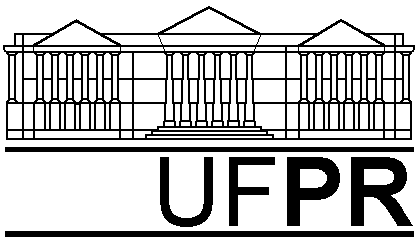 